“………” başlıklı çalışmanın Etik Kurul’da değerlendirilmesi için gereğini arz ederim.…. / .... / 202..Proje YürütücüsününUnvanı Adı SoyadıİmzasıEki:Etik Kurul Başvuru FormuTaahhütnameOnay Tarihi		:						(Merkez tarafından doldurulacaktır.)Onay Numarası	:						(Merkez tarafından doldurulacaktır.)PROJE PERSONELİProje YürütücüsüAraştırmacılarPROJENİN TANIMI2A – Projenin Başlığı2B – Projenin Türü2C – Projenin Özeti(Tüm projeyi kısaca özetleyiniz.)2D – Projenin Konusu ve Amacı(Proje konusunun özgünlüğünü ifade eden kısa literatür bilgisiyle birlikte projenin amacını ve kapsamını yazınız.)Kaynaklar2E – Deney Hayvanlarına Uygulanacak İşlemler ve Yöntemler(Deney hayvanlarında deneylerin başlangıcından sonuna kadar gruplara uygulanacak cerrahi vb bütün işlemleri sistematik bir şekilde açıklayınız. Enjeksiyon ve inokülasyonların uygulama bölgesini, yöntemini, konsantrasyon ve miktarını belirtiniz. Kan, idrar, doku, vb. örnek toplama işlemlerinin uygulama yeri, miktarı, hacmi, kaç defa gerçekleştirileceği gibi bilgileri detaylı olarak açıklayınız. Deneyim ve beceri gerektiren yöntem ve uygulamalarla ilgili proje ekibinin yayınlarını veya uygun literatür örneklerini atıf yaparak belirtiniz. Örnek analizlerinin gerçekleştirileceği yöntem, yer vb. bilgileri kısaca yazınız.)Kaynaklar2F – Deney Hayvanı Kimliği(Cinsiyet önemli değilse “Her iki cinsiyet”i işaretleyiniz.)2G – Deney Grupları ve Sayıları2H – Deneylerde Kullanılacak Farmakolojik veya Kimyasal Maddeler2I – Deneylerde Kullanılacak Tehlikeli Maddeler(Deneylerde kullanılacak kanserojen madde, radyoaktif ajan, biyolojik toksin, enfeksiyon ajanı, tehlikeli kimyasal madde ve ilaçlar, rekombinant DNA ve diğer kimyasalları belirtiniz. Bu kimyasalların deney öncesi, deney esnası ve deney sonrasında insanlara ve çevreye zarar vermelerini engelleyecek önlemleri yazınız. Varsa diğer güvenlik tedbirlerini açıklayınız.)ANESTEZİ VE ANALJEZİ3A – Prosedür Öncesi Kullanılacak Sedatif, Preanestezik ve Anestezik İlaçlar:3B – Anestezi Derinliğinin İzlenme Yöntemi ve Sıklığı(Refleks kontrol metodunun (kulak ya da parmak kıstırma, pedal refleks ve kornea refleksi -kornea refleks takibi kemirgenlerde uygulanamaz- vb.) hangi sürelerde uygulanacağını belirtiniz.)3C – Prosedür Sonrası Kullanılacak Analjezik ve Sedatif İlaçlar(Kemirgenlerde sedatif amaçlı olarak çoğunlukla içme suyuna 2 mg/ml dozunda asetaminofen kullanılır.)KISITLAMA, YOKSUN BIRAKMA VE ÖTANAZİ4A – Kısıtlama(Deney hayvanlarına uygulanacak kısıtlama işlemi (fiziksel kısıtlama, yem ve/veya su kısıtlaması vb.) hakkında bilgi veriniz.)4B – Özel Barınma,  ve Diğer Durumlar4C – Deneyin Sonlandırılması ve Ötanazi Yöntemi(Deneylerin sonlandırma şekli açıklanmalıdır. Uygulanacaksa ötanazi yöntemi belirtilmelidir. Beklenmeyen durumlarda deneye son verme ölçütleri (vücut ağırlığı, kan basıncı, nabız sayısı, kan glukozu, vücut sıcaklığı değişim dereceleri, enfeksiyon gelişimi, fiziksel aktivite bozukluğu, tümör büyüklüğü derecesi vb.) açıklanmalıdır.)DENEY HAYVANI KULLANIM GEREKÇELERİ5A – Proje için canlı hayvan kullanımının gerekliliği5B – Hayvan türü seçiminin gerekçesi5C – Proje sonuçlarının bilime yapileceği potansiyel katkılarDENEY HAYVANI MALİYETİ VE KAYNAĞI6A – Muhtemel Proje Destek Kaynağı6B – Projede Kullanılacak Deney Hayvanı Maliyet Bilgileri 6C – Proje Kapsamında Kullanılacak Deney Hayvanlarına Ait Genel Bilgiler(Aşağıdaki sorulara “Hayır” cevabı verilmesi durumunda “Açıklama” yapılması gerekmektedir.)Proje YürütücüsüİmzaT.C.NECMETTİN ERBAKAN ÜNİVERSİTESİKONÜDAM DENEYSEL TIP UYGULAMA VE ARAŞTIRMA MERKEZİHAYVAN DENEYLERİ YEREL ETİK KURULU PROJE TAAHHÜTNAMESİ..../…./ 202...Projenin Tam Adı:Proje Yürütücüsü:Proje Ekibi:1-2-3-4-5-	Necmettin Erbakan Üniversitesi Konüdam Deneysel Tıp Uygulama ve Araştırma Merkezi Hayvan Deneyleri Yerel Etik Kurulu Yönergesi’ni okudum ve içeriği hakkında bilgi sahibi oldum. Bu kapsamda;Proje süresince, Necmettin Erbakan Üniversitesi KONÜDAM Deneysel Tıp Uygulama ve Araştırma Merkezi Hayvan Deneyleri Yerel Etik Kurulu Yönergesi’nde yer alan etik ilkeleri tam olarak uygulayacağımı,Beklenmeyen bir etki veya durum olduğunda derhal HADYEK’e bildireceğimi,Deney hayvanları kullanım sertifikasına sahip olmayan kişilere deney hayvanlarında herhangi bir işlem yaptırmayacağımı,Projede kullanılacak hayvanları Hayvan Deneyleri Etik Kurullarının Çalışma Usul ve Esaslarına Dair Yönetmelik’in 11. maddesi (b) bendi kapsamında yasal yollardan temin edeceğimi,Proje sürecinde, prosedür ve çalışma ekibinde yapılacak herhangi bir değişiklik için HADYEK’ten izin alacağımı,Proje sonlandırma işlemlerini Necmettin Erbakan Üniversitesi KONÜDAM Deneysel Tıp Uygulama ve Araştırma Merkezi Hayvan Refah Birimi’nin denetimi altında yapacağımı,taahhüt ederim.Adı SoyadıİmzasıProje Yürütücüsününİş Adresi			:İş Telefonu			:Mobil Telefonu		:E-posta adresi		:T.C.NECMETTİN ERBAKAN ÜNİVERSİTESİKONÜDAM Deneysel Tıp Uygulama ve Araştırma MerkeziHayvan Deneyleri Yerel Etik Kurulu’na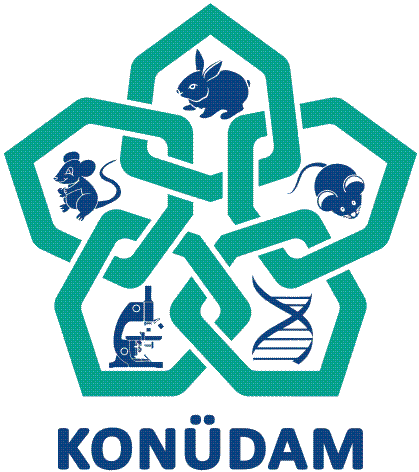 T.C.NECMETTİN ERBAKAN ÜNİVERSİTESİKONÜDAM Deneysel Tıp Uygulama ve Araştırma MerkeziHayvan Deneyleri Yerel Etik Kurulu Proje Başvuru FormuUnvanı, Adı ve SOYADI:İmzaKurumu:İmzaBölümü / Anabilim Dalı / Kliniği:İmzaMobil Telefonu:İmzaİş Telefonu:İmzaE-posta Adresi:İmzaDeney Hayvanları Kullanım Sertifikası: Var YokİmzaUnvanı, Adı ve SOYADI:İmzaKurumu:İmzaBölümü / Anabilim Dalı / Kliniği:İmzaMobil Telefonu:İmzaİş Telefonu:İmzaE-posta Adresi:İmzaDeney Hayvanları Kullanım Sertifikası: Var YokİmzaUnvanı, Adı ve SOYADI:İmzaKurumu:İmzaBölümü / Anabilim Dalı / Kliniği:İmzaMobil Telefonu:İmzaİş Telefonu:İmzaE-posta Adresi:İmzaDeney Hayvanları Kullanım Sertifikası: Var YokİmzaUnvanı, Adı ve SOYADI:İmzaKurumu:İmzaBölümü / Anabilim Dalı / Kliniği:İmzaMobil Telefonu:İmzaİş Telefonu:İmzaE-posta Adresi:İmzaDeney Hayvanları Kullanım Sertifikası: Var YokİmzaUnvanı, Adı ve SOYADI:İmzaKurumu:İmzaBölümü / Anabilim Dalı / Kliniği:İmzaMobil Telefonu:İmzaİş Telefonu:İmzaE-posta Adresi:İmzaDeney Hayvanları Kullanım Sertifikası: Var YokİmzaUnvanı, Adı ve SOYADI:İmzaKurumu:İmzaBölümü / Anabilim Dalı / Kliniği:İmzaMobil Telefonu:İmzaİş Telefonu:İmzaE-posta Adresi:İmzaDeney Hayvanları Kullanım Sertifikası: Var YokİmzaUnvanı, Adı ve SOYADI:İmzaKurumu:İmzaBölümü / Anabilim Dalı / Kliniği:İmzaMobil Telefonu:İmzaİş Telefonu:İmzaE-posta Adresi:İmzaDeney Hayvanları Kullanım Sertifikası: Var YokİmzaUnvanı, Adı ve SOYADI:İmzaKurumu:İmzaBölümü / Anabilim Dalı / Kliniği:İmzaMobil Telefonu:İmzaİş Telefonu:İmzaE-posta Adresi:İmzaDeney Hayvanları Kullanım Sertifikası: Var YokİmzaAraştırma projesiYüksek lisans teziDoktora teziUzmanlık teziÖn çalışma verisiEğitimTürü: Fare Sıçan Tavşan: Kobay Hamster GerbilCinsiyeti: Erkek Dişi Her iki cinsiyetYaşı: 0 – 2 ay 2 – 5 ay 6 aydan büyükSayısı:GruplarGerekli hayvan sayısıGrup IGrup IIGrup IIIGrup IVTOPLAMKULLANILACAK MADDETÜRÜDOZUUYGULAMA YÖNTEMİİLAÇ ADITÜRÜDOZUUYGULAMA YÖNTEMİİLAÇ ADITÜRÜDOZUUYGULAMA YÖNTEMİBilimsel Araştırma Projeleri Birimi (BAP)TÜBİTAKMali giderleri proje ekibi karşılayacaktır.Diğer (Kısaca belirtiniz):YAKLAŞIK MALİYETİHayvan Sayısı x Deney Hayvanı Birim Fiyatı:Bakım Süresi x Bakım Birim Ücreti:Toplam:EvetHayırAçıklamaProjede kapsamında kullanılacak olan deney hayvanları birden fazla projede kullanılmayacaktır.EvetHayırAçıklamaDeneysel prosedürlerin tamamı KONÜDAM laboratuvarlarında gerçekleştirilecektir.EvetHayırAçıklamaDeney hayvanları deneyler süresince KONÜDAM’da tutulacak/barındırılacaktır.EvetHayırAçıklamaProje için kullanılacak olan deney hayvanları KONÜDAM’dan tedarik edilecektir.